 PremessaIl presente documento ha lo scopo di descrivere in maniera oggettiva le caratteristiche tecniche del drone in molteplici condizioni di funzionamento al fine di verificare se è idoneo alla commercializzazione nei paesi di riferimento e calcolare con esattezza classe e area operazionale secondo le più recenti normative europee.Ingloba inoltre l’uso della normativa esistente per la compatibilità elettromagnetica e si propone come best practice per quanto riguarda le regole e le norme non ancora presenti.Il manuale che accompagna il certificato DronesBench spiega in maniera approfondita gli strumenti, i metodi ed i calcoli impiegati durante le prove.Si faccia sempre attenzione a fare corrispondere la versione del manuale alla stessa versione del certificato. Identificativo clienteLa presente relazione tecnica è stata commissionata da DPM Elettronica srl Partita IVA 02422080719 in via SANT’ALFONSO DE’ LIGUORI 61 rappresentata dall’Ing. Mauro Pompetti nato a FOGGIA il 28/08/1961 e residente a FOGGIA codice fiscale PMPMRA61M28D704S  nella figura di AMMINISTRATORE. Ambiente, operatori e spettatoriLe prove sono cominciate il giorno 02/04/2019 alle ore 10:14 con una temperatura di 26 °C e con una pressione di 1008 mbar e con una umidità del 30 % .La sede delle prove è il laboratorio di test della DPM Elettronica, in via Sant’Alfonso de’ Liguori, 61 Foggia.Sono presenti durante i test:Specifiche del droneIl drone è denominato Kit M1Foto fronte e lato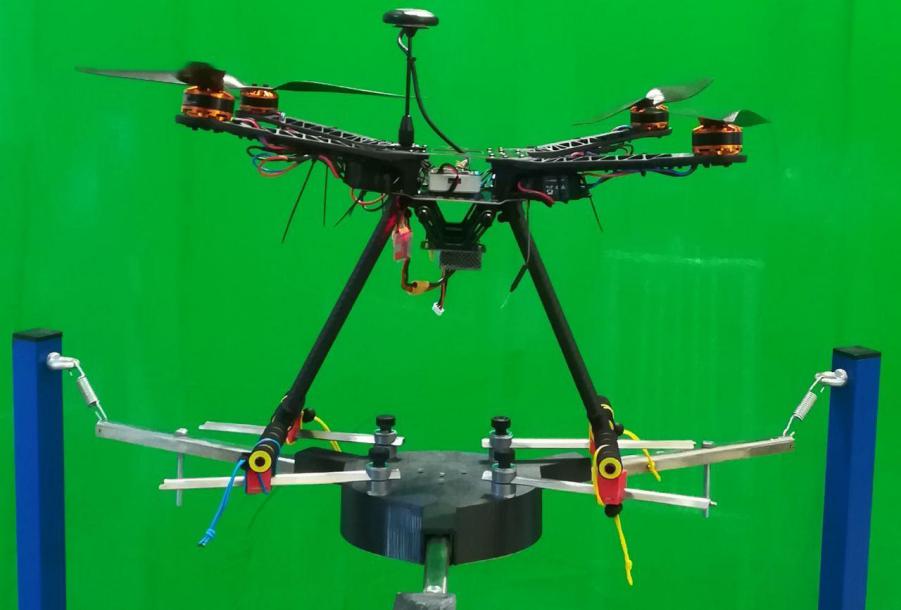 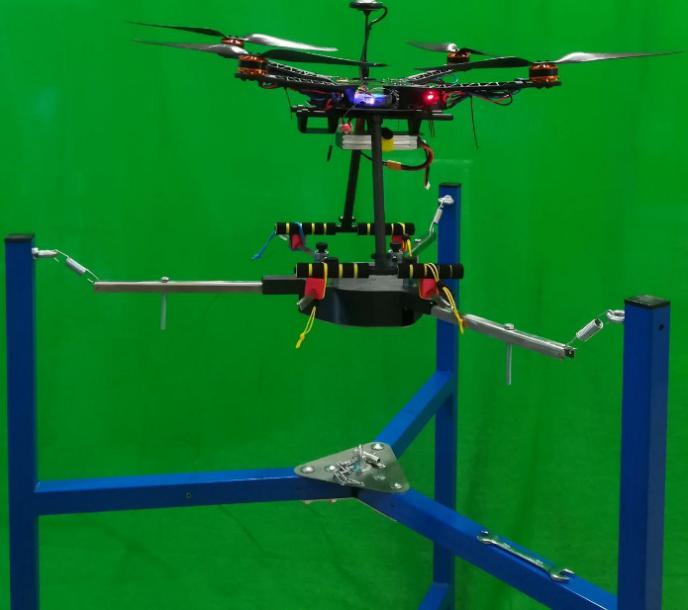 Foto dall’alto e dall’angolo di beccheggio massimo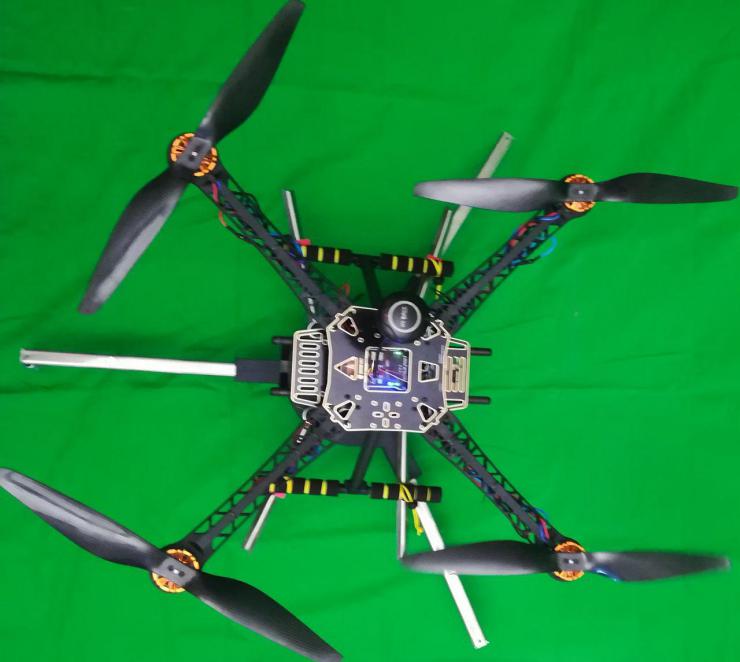 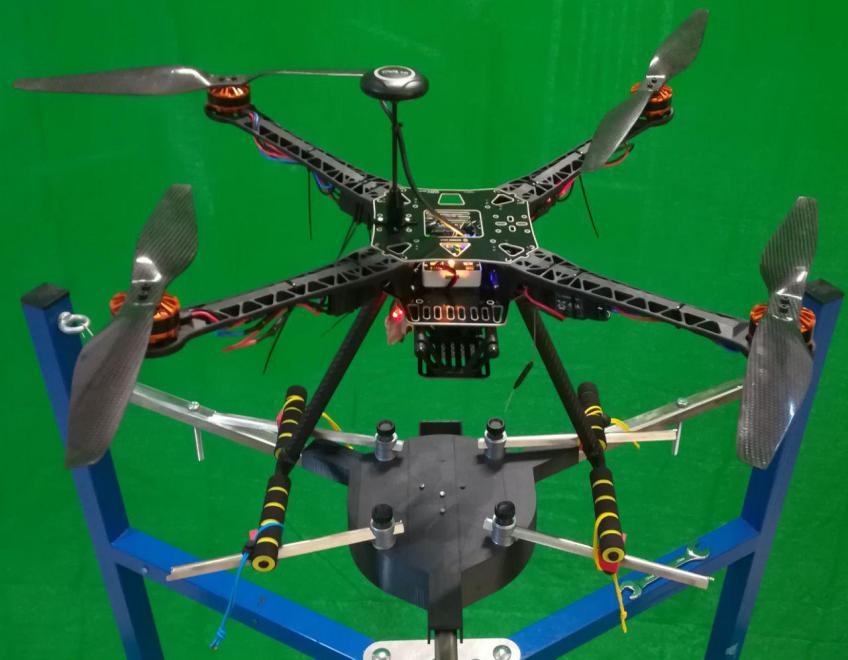 5.Metodologia seguita5.1 Procedure preliminariViene adoperato per il seguente certificato il DronesBench modello M1 con il tester RMS idoneo alle caratteristiche del drone in prova.Il drone viene analizzato in tutte le sue parti al fine di riconoscere la componentistica per compilare il presente certificato e per ricercare eventuali anomalie: parti elettriche non isolate, parti non assicurate alla struttura, serraggio corretto delle eliche, integrità della struttura.Viene dapprima verificata la calibrazione dello strumento di misura DronesBench : la misura del peso con un peso campione e la misura della tensione e corrente imponendo un assorbimento conosciuto.Viene azzerato DronesBench con il tester RMS sulla testa e poi, ad alimentazione staccata, poggiato il drone sulla testa di misura del banco.La posizione del baricentro del drone viene centrata sulla base del banco.Vengono assicurati i piedini del drone sulla testa di misura con i laccetti in dotazione, per poi alimentare il drone attraverso il tester RMS con:alimentatore da 13.4 V in grado di fornire una corrente massima di 50 ABatteria 3S da 13.4V in grado di fornire una corrente massima di 54A .5.2 Test del drone per la certificazione DronesBenchA motori spenti viene misurato il peso del drone.Viene collegato ed alimentato il drone con i cavi in dotazione e vengono rilevati i parametri elettrici come tensione, corrente, potenza. La potenza assorbita viene registrata come quella consumata dall’elettronica nelle sue funzioni di base.Azzerato il cronometro, il drone viene armato portandolo gradatamente, agendo sul throttle, ad una spinta pari al peso, per almeno 20 misure in hovering registrate dal software.I parametri elettrici e meccanici vengono misurati con il DronesBench negli istanti in cui la spinta eguaglia il peso con una tolleranza pari a 10 g. Viene verificato inoltre che il drone, durante la manovra di incremento della spinta, rimanga sempre equilibrato.Vengono poi spinti i motori al massimo per un paio di secondi in modo tale da fare acquisire tutte le misure nell’istante di assorbimento di corrente massimo.5.3 Prove di compatibilità elettromagneticaPer quanto riguarda le prove di compatibilità elettromagnetica, si faccia riferimento alla direttiva 2004/108/CE.Non sono stati effettuati test per la compatibilità elettromagnetica6.  ConclusioneVengono fornite i seguenti dati per la targa ed il manuale del drone:Marca e modello Kit M1 S600Peso 1739 gDBIs 92.0 mN/WSpinta standard / Peso 203 %Potenza max 580.26 WCaratteristiche batteria 3S 11,1V 4400 mAh 30CClasse drone C2Area operazionale A2Energia cinetica massima trasferibile 91 JVelocità massima 10.25 m/sRumore standard e massimo 79,2 dBm 86,4 dBmDeve essere apposto il simbolo “CE!” poichè la compatibilità non è stata ancora verificata.Le misure effettuate hanno dimostrato che il drone, caratterizzato dalle misure indicate, è perfettamente funzionante e pronto al volo.Il tecnico												Il supervisoreNominativoCodice fiscaleRuoloFirmaGIANMARCO D’URSODRSGMR91M24D643BMISURISTADiametro tra assi rotori [mm]595Tensione minima batteria [V]11.1 [3S]Diametro frame [mm]655Capacità batteria [mAh]4400Larghezza frame [mm]22Passo eliche [in]5.5Diametro eliche [mm]390C Batteria drone30CPayload presunto [g]2000Peso batteria [g]293Peso drone (completo di batteria e di massima attrezzatura) [g]1739Numero eliche4ComponenteModello e versioneFrameS600 CUSTOMImuPIXHAWK 2.4.8EscJMT 40A BRUSHLESS ESCMotoriHYD 3508 700KV 198WEliche15x5.5 3K CARBON FIBERRicevitoreAT9-R9DS 2.4GHzTrasmettitoreAT9S 2.4GHzGPSNEO-7M 7M GPS MODULE WITH COMPASSRadiocomandoRADIOLINK AT9S 10CHTrasmettitore video-